KRĄG TEMATYCZNY: WODA ŹRÓDŁEM ŻYCIADzień 49                                                                                                                                               Temat zajęć: Skąd się bierze woda Cele ogólne:  - poznanie obiegu wody w przyrodzie,                                                                                                                  - poznanie procesu oczyszczania wody,                                                                                                             - rozumienie, że bez wody nie ma życia,                                                                                                                                         - wzbogacanie słownictwa czynnego i biernego,                                                                                                                          - słuchanie piosenek,                                                                                                                                                             - oglądanie filmu Skąd się bierze woda oraz Skąd się bierze woda w kranie,                                                                      - doskonalenie formułowanie odpowiedzi na pytania,                                                                                       - opowiadanie historyjki obrazkowej Przygoda kropelki                                                                                                                     - usprawnianie spostrzegania wzrokowego i słuchowego,                                                                                       - kształcenie spostrzegawczości i uwagi,                                                                                                      - doskonalenie sprawności  manualnej oraz koordynacji wzrokowo-ruchowej,                                           - kształtowanie umiejętności uważnego patrzenia (organizowania pola spostrzeżeniowego),                               - utrwalenie nazw dni tygodnia, nazw miesięcy,                                                                                                         - kształtowanie umiejętności posługiwania się kalendarzem.                                                                                                                                        Cele szczegółowe:                                                                                                                                  uczeń:                                                                                                                                                          - wie, w jaki sposób woda krąży w przyrodzie,                                                                                               - wie, skąd się bierze woda w kranie,                                                                                                   - wie, że należy dbać o środowisko,                                                                                                  - wie, że bez wody nie ma życia,                                                                                                              - wzbogaca słownictwo bierne i czynne,                                                                                                                              -  opowiada historyjkę obrazkową,                                                                                                                                                                                 - ćwiczy logiczne myślenie,                                                                                                                     - doskonali sprawność manualną,                                                                                                                                        - odpowiada na pytania zdaniem prostym lub złożonym,                                                                               - wymienia nazwy dni tygodnia, nazwy miesięcy,                                                                                                   -  umie posługiwać się kalendarzem.                                                                                                                                                                                                                                                        Metody:                                                                                                                                                            -  oglądowe, czynne, słowne.Formy pracy:                                                                                                                                                   - indywidualna.Środki dydaktyczne:                                                                                                                                                                                                                                                                                                                              - piosenka –  Deszczowa piosenka                                                                                                                    - film edukacyjny Skąd się bierze woda oraz Skąd się bierze woda w kranie                                                                - historyjka obrazkowa Przygoda kropelki                                                                                                                       - karta pracyOpis przebiegu zajęć:1. Popatrz na kartkę z kalendarza i powiedz:                                                                                         - Jaki dzień tygodnia zaznaczono kolorem niebieskim?                                                                                   – Który to dzień czerwca?                                                                                                                                                              – Jaki dzień tygodnia był wczoraj?                                                                                                                            - Jaki dzień tygodnia będzie jutro?                                                                                                              - Wymień kolejno nazwy miesięcy w roku.                                                                                            – Wymień kolejno nazwy dni tygodnia.2. Rozszyfruj zagadkę.Służy do picia, służy do mycia,                                                                                                                      bez niej na Ziemi nie byłoby życia. (woda)  3. Posłuchaj Deszczowej piosenkihttps://www.youtube.com/watch?v=nusPMHbwlrQ4. Skąd się bierze woda? Oglądnij film Paxi - Cykl hydrologicznyhttps://www.youtube.com/watch?v=4Pcvil1sVJ8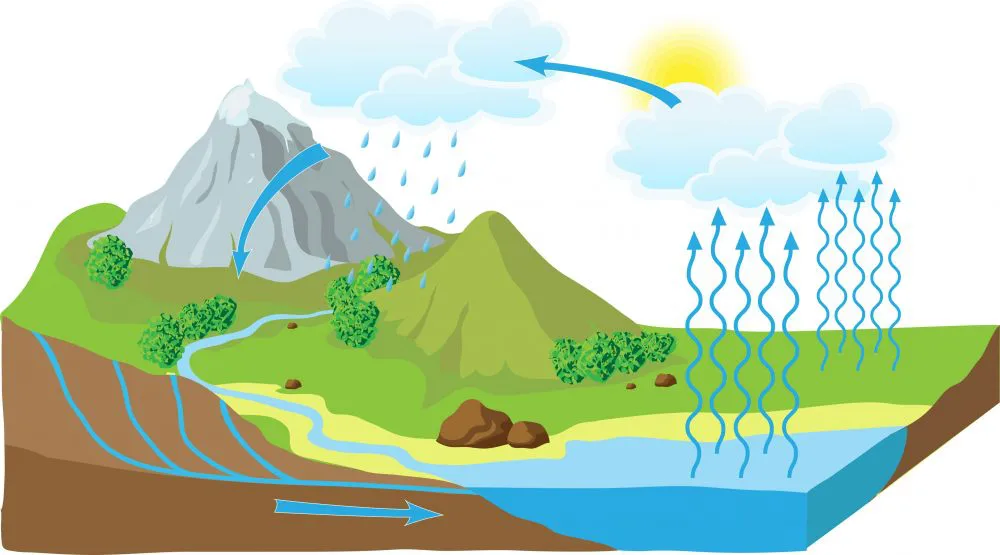 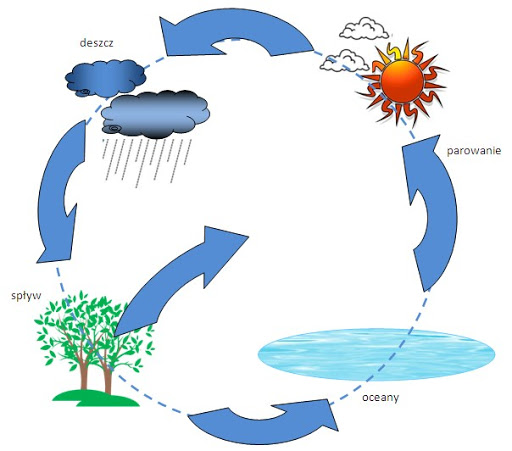 5. Opowiedz historyjkę obrazkową Przygoda kropelki. 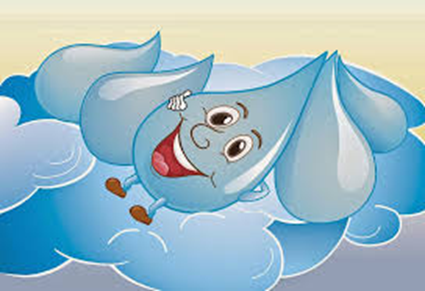 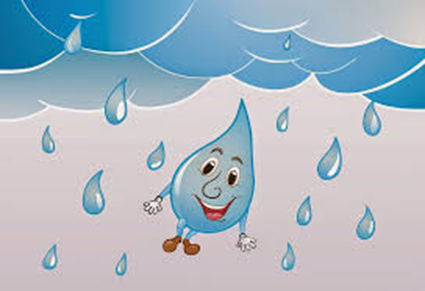 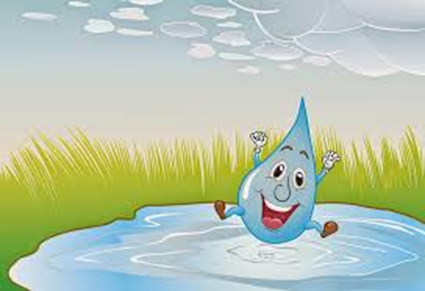 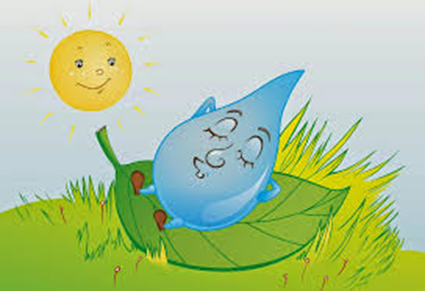 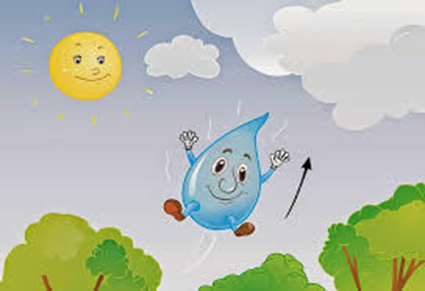 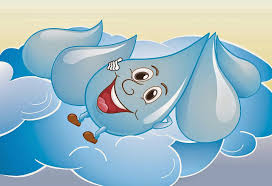 6.  Skąd się bierze woda w kranie? - oglądnij film. https://www.youtube.com/watch?v=5CB3l8fI8XY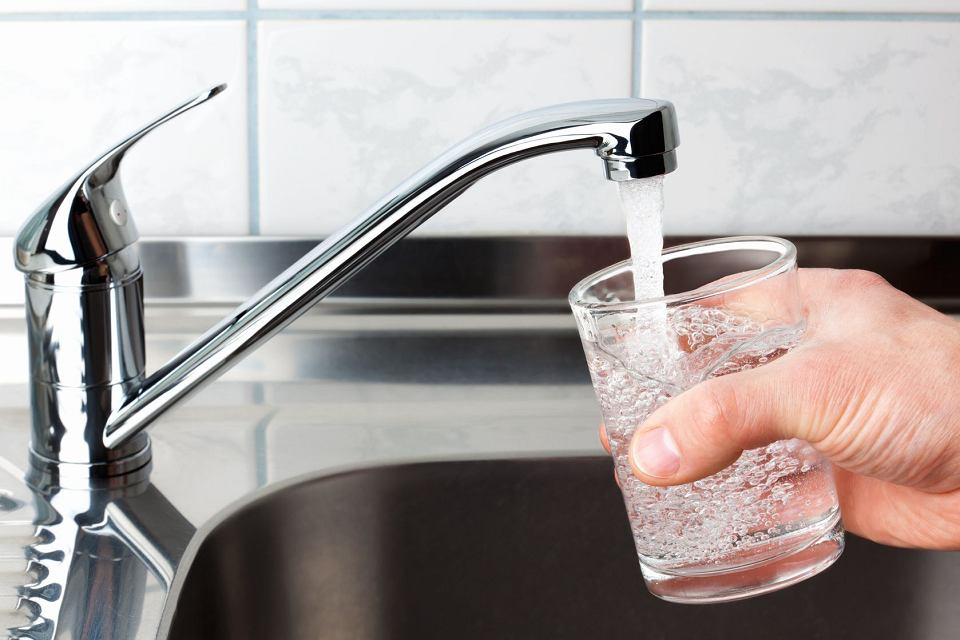 7. Posłuchaj piosenki: Kap, kaphttps://www.youtube.com/watch?v=j7af3--EWWQPoniżej karta pracyKARTA PRACY1. Przyjrzy się obrazkowi. Odszukaj strzałki, zaznacz je kolorem niebieskim. Następnie odszukaj litery w takiej kolejności: a, b, c, d. Powiedz, co widzisz. Pokoloruj obrazek. 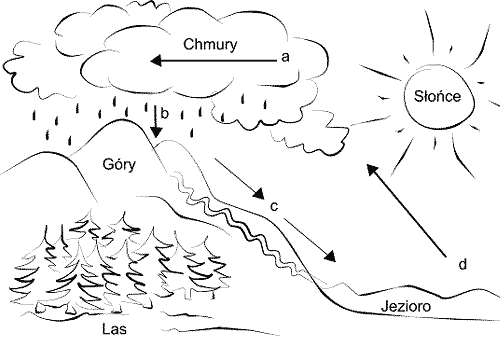 2. Przeczytaj wyrazy. Podziel je na sylaby, policz litery, wpisz odpowiednie cyfry w okienka. 3. Ułóż  zdanie z wyrazem woda.……………………………………………………………………………………………………………………………………………………………………………………………………………………………………………………………………………………………………………………………………………………………………………………………………………………………………………………………………………………………… CZERWIEC   2020 CZERWIEC   2020 CZERWIEC   2020 CZERWIEC   2020 CZERWIEC   2020 CZERWIEC   2020 CZERWIEC   2020PONIEDZIAŁEKWTOREKŚRODACZWARTEKPIĄTEKSOBOTANIEDZIELA1234567891011121314151617181920212223242526  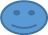 27282930LiczbasylabLiczba literLiczbasylabLiczba literLiczbasylabLiczba literDESZCZSŁOŃCECHMURYPARAJEZIOROWODAKROPLERZEKAKAŁUŻA